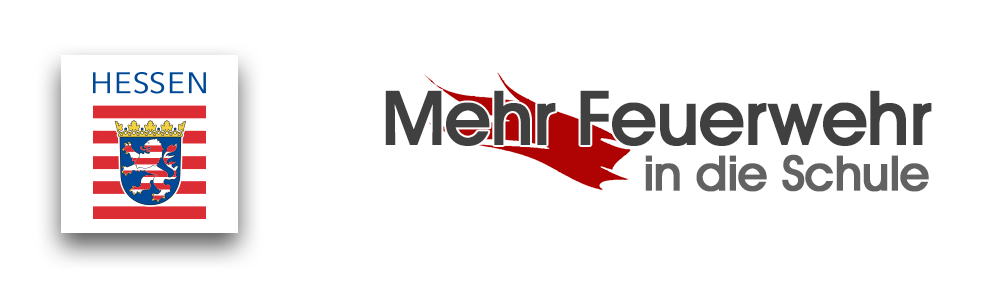 UnterrichtseinheitenSehr hilfreich ist es für alle Feuerwehren, wenn Sie bereits fertig konzipierte Unterrichtseinheiten beschreiben können. Sollte Ihr Angebot sogar über einen längeren Zeitraum laufen, wäre ein Unterrichtsplan mit der Beschreibung von den einzelnen Einheiten natürlich von besonders großem Wert.Name der Unterrichtseinheit?Feuerwehr?Kontaktdaten?Schulform?Art der Unterrichtseinheit: 	(Projekttag, Projekttage, Projektwoche; Einheit für eine Arbeitsgemeinschaft oder den Wahlunterricht, …)?Welches Material wird benötigt?Welches Personal mit wieviel Stunden wird benötigt?Was muss vorbereitet werden?Wie läuft die Einheit ab? Welche Themen werden behandelt?Was muss nachbereitet werden?Ihren Beitrag schicken Sie bitte an matthias.schmidt@hmdis.hessen.de 